Интересная и познавательная поездка была организована коллективом МБОУ "Желябовская СОШ". Проезд через Крымский мост в станицу Тамань.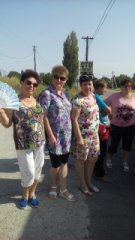 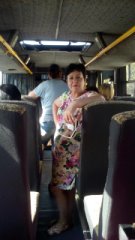 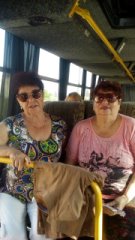 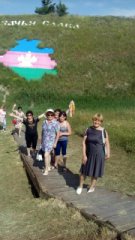 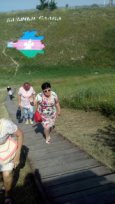 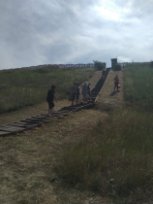 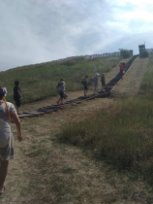 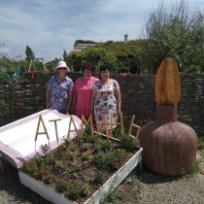 